Publicado en Madrid el 25/11/2022 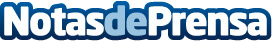 Descuentos inauditos por el Black Friday y el Black Monday en Reformas integrales en Madrid - FSCEsto es solo para quienes tengan en mente realizar una reforma tanto integral como parcial o para quienes quieran pagar menos acogiéndose a los descuentos del Black Friday y el Black Monday. Esto es Reformas FSC, la nueva empresa de reformas en MadridDatos de contacto:Flavio S. C.+34 919931620Nota de prensa publicada en: https://www.notasdeprensa.es/descuentos-inauditos-por-el-black-friday-y-el Categorias: Nacional Bricolaje Madrid Servicios Técnicos Construcción y Materiales http://www.notasdeprensa.es